English Firsthand Success | Sixteen-week overview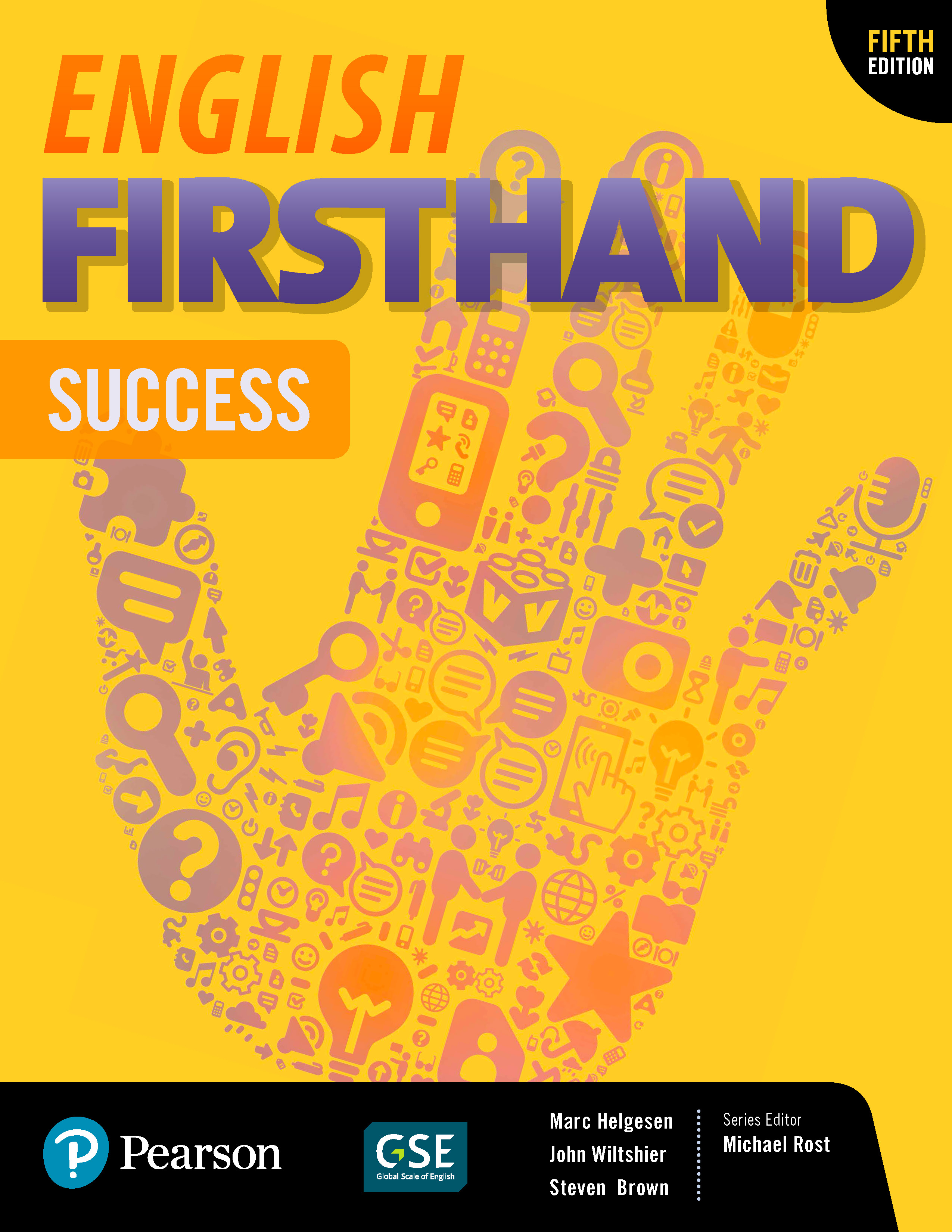 Many schools require a 16-week (or 15-week) overview of what will be covered in the course. This is a plan for English Firsthand Success. It usually assumes two weeks per unit. • During the first week, cover the Vocabulary, Listening, Conversation and Pair Work.• During the second week, review the Conversation, do the Group Work and the Real Stories page (including the Presentation Model).  Of course, you may want to have students do some of the activities on their own using MyMobileWorld. After every two units, do the Practice Test from the back of the book. Have students check their own or a partner’s test and hand it in.  You can use that score as part of their grade.  During the rest of the class, either do one of the extra activities in the Teacher’s Manual or one of the “fluency frame” activities outlined in Unit zero of the Teacher’s Manual. Note that we avoided tests in the last two weeks—students have a lot of tests then and if they are absent, make-up tests are a problem, but of course this is an option and you can add them if necessary.First semester1.  Class overview: Learning goals and strategies (Unit zero)2.  Meeting people – introductions (Unit 1)3.  Meeting people – asking about others (Unit 1)4.  Describing clothing – items and patterns (Unit 2)5.  Describing fashion preferences (Unit 2)6.  Review, mini-test: Units 1 & 2 + fluency expansion7.  Health and happiness – giving advice (Unit 3)8.  Health and happiness – personal ideas (Unit 3)9.  Giving and following directions (Unit 4)10. Talking about locations (Unit 4)11. Review, mini-test: Units 3 & 4 + fluency expansion12. Describing objects (Unit 5) • (Only 1 class for this unit)13. Talking about future plans (Unit 6)14. Review, mini-test: Units 5 & 6 + fluency expansion15. Describing plans and dreams (Unit 6) 16. Review/reflection/feedbackSecond semester1.  Talking about experiences (Unit 7)2.  Describing past positive events (Unit 7)3.  Comparing animals and nature (Unit 8)4.  Describing a personal experience with an animal (Unit 8)5.  Review, mini-test: Units 7 & 8 + fluency expansion6.  Describing and demonstrating abilities (Unit 9)7.  Evaluating school/class activities (Unit 9)8.  Talking about likes and dislikes (Unit 10)9.  Talking about routine activities (Unit 10)10. Review, mini-test: Units 9 & 10 + fluency expansion11. Talking about rules and requirements (Unit 11)12. Talking about obligation and preference (Unit 11)13. Describing past events (Unit 12)14. Review, mini-test: Units 11 & 12 + fluency expansion15. Storytelling (Unit 12)16. Review/reflection/feedback